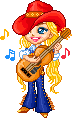 COUNTRY  DANCE  WESTERN                 ACADEMYS1: Right Vine, Touch L, Side L, Hook R, Side R, Hook L
1-2-3-4        PD à D, PG derrière PD, PD à D, touch PG à côté de PD
5-6-7-8        PG à G, hook PD derrière PG, PD à D, hook PG derrière PDS2: Left Vine ¼ Turn L, Scuff R, Rocking Chair
1-2-3-4        PG à G, PD derrière PG, faire ¼ tour à G en mettant PG devant, scuff D
5-6-7-8        Rock D devant, revenir sur PG, rock D derrière, revenir PG devant (9:00)S3: Chase ½ Turn L, Hold, Chase ¼ Turn R, Kick
1-2-3-4        PD devant, faire ½ tour à G  (poids du corps sur G devant), PD devant, Pause 3:00
5-6-7-8        PG devant, faire ¼ tour à D  (poids du corps sur D), croiser PG devant PD, kick d à Droite dans la diagonale   6:00
RESTART: Restart Mur 5 (facing 6:00) change le “kick” au compte 8 en un a “scuff”S4: Behind R, Side L, Cross R, Kick L, Behind L, ¼ Turn R, Step L, Scuff R
1-2-3-4        PD derrière PG, PG à G, croise PD devant PG, kick PG dans la diagonale G
5-6-7-8        PG derrière PD, faire ¼ tour à Doite revenir sur PD, PG devant, Scuff PD  (9:00)S5: Stomp R Forward With Toe Fans, Stomp L Forward With Toe Fans
1-2-3-4        Stomp PD devant avec pointe D tourne intérieur, PD tourne à l'extérieur, pointe D tourne intérieur, revenir au centre 
5-6-7-8         Stomp PG devant avec pointe G tourne intérieur, PG tourne à l'extérieur, pointe G tourne à l'intérieur, revenir au centre S6: Stomp R Forward, Hold, ½ Turn L, Hold, R Jazz Box, Touch L
1-2-3-4        Stomp PD, Pause, faire ½ tour à G, Pause 3:00
5-6-7-8        Croise PD devant PG , recule PG,PD à D, Touch PG à côté de PDS7: L Rolling Vine, Touch R, Side R, Touch L, Side L, Touch R
1-2                Faire ¼ tour à G, PG devant, faire ½ tour à G, PD devant
3-4                Faire ¼ tour à G, touch PD à côté de PG
RESTART: Restart sur Mur 1 (facing 3:00) et Mur 3 (facing 9:00)
5-6-7-8         PD à D, touch PG, PG à G, touch PD                                               Recommencez au début, amusez vous et souriez !!COUNTRY DANCE WESTERN ACADEMY      703 Rue Boucher de la Rupelle   73100  GRESY-SUR-AIXANGELIQUE  GIRAUD  Tel: 06.15.53.67.55Diplômée  en danse country au Country Dance Instructors Training  (CDIT)countrydancewesternacademy.com